1º via – secretaria que autoriza, 2ª via – processo prestação de contas, 3º via do requisitante	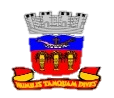 ESTADO DA BAHIA                                                                                                                                      PREFEITURA MUNICIPAL DE SÃO FRANCISCO DO CONDEESTADO DA BAHIA                                                                                                                                      PREFEITURA MUNICIPAL DE SÃO FRANCISCO DO CONDEESTADO DA BAHIA                                                                                                                                      PREFEITURA MUNICIPAL DE SÃO FRANCISCO DO CONDEESTADO DA BAHIA                                                                                                                                      PREFEITURA MUNICIPAL DE SÃO FRANCISCO DO CONDEESTADO DA BAHIA                                                                                                                                      PREFEITURA MUNICIPAL DE SÃO FRANCISCO DO CONDEESTADO DA BAHIA                                                                                                                                      PREFEITURA MUNICIPAL DE SÃO FRANCISCO DO CONDEESTADO DA BAHIA                                                                                                                                      PREFEITURA MUNICIPAL DE SÃO FRANCISCO DO CONDESOLICITAÇÃO DE TRANSPORTE-  STSOLICITAÇÃO DE TRANSPORTE-  STSOLICITAÇÃO DE TRANSPORTE-  STSOLICITAÇÃO DE TRANSPORTE-  STSOLICITAÇÃO DE TRANSPORTE-  STSOLICITAÇÃO DE TRANSPORTE-  STSOLICITAÇÃO DE TRANSPORTE-  STSOLICITAÇÃO DE TRANSPORTE-  STSOLICITAÇÃO DE TRANSPORTE-  STSOLICITAÇÃO DE TRANSPORTE-  STSOLICITAÇÃO DE TRANSPORTE-  STSOLICITAÇÃO DE TRANSPORTE-  ST1.Secretaria/Órgão de Assessoramentoxxxxxxxxxxxxxxxx1.Secretaria/Órgão de Assessoramentoxxxxxxxxxxxxxxxx1.Secretaria/Órgão de Assessoramentoxxxxxxxxxxxxxxxx1.Secretaria/Órgão de Assessoramentoxxxxxxxxxxxxxxxx1.Secretaria/Órgão de Assessoramentoxxxxxxxxxxxxxxxx1.Secretaria/Órgão de Assessoramentoxxxxxxxxxxxxxxxx1.Secretaria/Órgão de Assessoramentoxxxxxxxxxxxxxxxx1.Secretaria/Órgão de Assessoramentoxxxxxxxxxxxxxxxx1.Secretaria/Órgão de Assessoramentoxxxxxxxxxxxxxxxx1.Secretaria/Órgão de Assessoramentoxxxxxxxxxxxxxxxx1.Secretaria/Órgão de Assessoramentoxxxxxxxxxxxxxxxx2.Número ST/SIGLA:xxxxx2.Número ST/SIGLA:xxxxx2.Número ST/SIGLA:xxxxx2.Número ST/SIGLA:xxxxx2.Número ST/SIGLA:xxxxx2.Número ST/SIGLA:xxxxx2.Número ST/SIGLA:xxxxx3.Data:xxxxxx3.Data:xxxxxxDADOS DO RESPONSÁVELDADOS DO RESPONSÁVELDADOS DO RESPONSÁVELDADOS DO RESPONSÁVELDADOS DO RESPONSÁVELDADOS DO RESPONSÁVELDADOS DO RESPONSÁVELDADOS DO RESPONSÁVELDADOS DO RESPONSÁVELDADOS DO RESPONSÁVELDADOS DO RESPONSÁVELDADOS DO RESPONSÁVELDADOS DO RESPONSÁVELDADOS DO RESPONSÁVELDADOS DO RESPONSÁVELDADOS DO RESPONSÁVELDADOS DO RESPONSÁVELDADOS DO RESPONSÁVELDADOS DO RESPONSÁVELDADOS DO RESPONSÁVEL4.Matrículaxxxx4.Matrículaxxxx5.Nomexxxxx5.Nomexxxxx5.Nomexxxxx5.Nomexxxxx5.Nomexxxxx5.Nomexxxxx5.Nomexxxxx5.Nomexxxxx5.Nomexxxxx6.Funçãoxxxxxx6.Funçãoxxxxxx6.Funçãoxxxxxx6.Funçãoxxxxxx6.Funçãoxxxxxx6.Funçãoxxxxxx6.Funçãoxxxxxx6.Funçãoxxxxxx6.Funçãoxxxxxx7. Tipo beneficiário7. Tipo beneficiário7. Tipo beneficiário7. Tipo beneficiário7. Tipo beneficiário7. Tipo beneficiário7. Tipo beneficiário7. Tipo beneficiário7. Tipo beneficiário7. Tipo beneficiário7. Tipo beneficiário8.RGxxxxx8.RGxxxxx8.RGxxxxx8.RGxxxxx8.RGxxxxx9.CPFxxxxxx9.CPFxxxxxx9.CPFxxxxxx9.CPFxxxxxx10.Endereçoxxxxxxxxxxxxxx10.Endereçoxxxxxxxxxxxxxx10.Endereçoxxxxxxxxxxxxxx10.Endereçoxxxxxxxxxxxxxx10.Endereçoxxxxxxxxxxxxxx10.Endereçoxxxxxxxxxxxxxx10.Endereçoxxxxxxxxxxxxxx10.Endereçoxxxxxxxxxxxxxx10.Endereçoxxxxxxxxxxxxxx10.Endereçoxxxxxxxxxxxxxx10.Endereçoxxxxxxxxxxxxxx10.Endereçoxxxxxxxxxxxxxx10.Endereçoxxxxxxxxxxxxxx10.Endereçoxxxxxxxxxxxxxx10.Endereçoxxxxxxxxxxxxxx10.Endereçoxxxxxxxxxxxxxx10.Endereçoxxxxxxxxxxxxxx10.Endereçoxxxxxxxxxxxxxx10.Endereçoxxxxxxxxxxxxxx10.EndereçoxxxxxxxxxxxxxxDADOS DA VIAGEMDADOS DA VIAGEMDADOS DA VIAGEMDADOS DA VIAGEMDADOS DA VIAGEMDADOS DA VIAGEMDADOS DA VIAGEMDADOS DA VIAGEMDADOS DA VIAGEMDADOS DA VIAGEMDADOS DA VIAGEMDADOS DA VIAGEMDADOS DA VIAGEMDADOS DA VIAGEMDADOS DA VIAGEMDADOS DA VIAGEMDADOS DA VIAGEMDADOS DA VIAGEMDADOS DA VIAGEMDADOS DA VIAGEM11.Data/hora da Saída11.Data/hora da Saída11.Data/hora da Saída11.Data/hora da Saída_xx_/_xx_/_xxxx_ - xx:xx_xx_/_xx_/_xxxx_ - xx:xx_xx_/_xx_/_xxxx_ - xx:xx_xx_/_xx_/_xxxx_ - xx:xx_xx_/_xx_/_xxxx_ - xx:xx12.Data/hora do Retorno12.Data/hora do Retorno12.Data/hora do Retorno12.Data/hora do Retorno12.Data/hora do Retorno_xx_/_xx_/_xxxx_ - xx_:xx_xx_/_xx_/_xxxx_ - xx_:xx_xx_/_xx_/_xxxx_ - xx_:xx_xx_/_xx_/_xxxx_ - xx_:xx_xx_/_xx_/_xxxx_ - xx_:xx_xx_/_xx_/_xxxx_ - xx_:xx13. Cidade/Estado Destino13. Cidade/Estado Destino13. Cidade/Estado Destino13. Cidade/Estado Destinoxxxxxxxxxxxxxxxxxxxxxxxxxxxxxxxxxxxxxxxxxxxxxxxxxxxxxxxxxxxxxxxx14.Motivo da viagem(§2º, art. 5º da Lei 377/2014 e §2º, art. 4º do decreto municipal 1662/2015)xxxxxxxxxx14.Motivo da viagem(§2º, art. 5º da Lei 377/2014 e §2º, art. 4º do decreto municipal 1662/2015)xxxxxxxxxx14.Motivo da viagem(§2º, art. 5º da Lei 377/2014 e §2º, art. 4º do decreto municipal 1662/2015)xxxxxxxxxx14.Motivo da viagem(§2º, art. 5º da Lei 377/2014 e §2º, art. 4º do decreto municipal 1662/2015)xxxxxxxxxx14.Motivo da viagem(§2º, art. 5º da Lei 377/2014 e §2º, art. 4º do decreto municipal 1662/2015)xxxxxxxxxx14.Motivo da viagem(§2º, art. 5º da Lei 377/2014 e §2º, art. 4º do decreto municipal 1662/2015)xxxxxxxxxx14.Motivo da viagem(§2º, art. 5º da Lei 377/2014 e §2º, art. 4º do decreto municipal 1662/2015)xxxxxxxxxx14.Motivo da viagem(§2º, art. 5º da Lei 377/2014 e §2º, art. 4º do decreto municipal 1662/2015)xxxxxxxxxx14.Motivo da viagem(§2º, art. 5º da Lei 377/2014 e §2º, art. 4º do decreto municipal 1662/2015)xxxxxxxxxx14.Motivo da viagem(§2º, art. 5º da Lei 377/2014 e §2º, art. 4º do decreto municipal 1662/2015)xxxxxxxxxx14.Motivo da viagem(§2º, art. 5º da Lei 377/2014 e §2º, art. 4º do decreto municipal 1662/2015)xxxxxxxxxx14.Motivo da viagem(§2º, art. 5º da Lei 377/2014 e §2º, art. 4º do decreto municipal 1662/2015)xxxxxxxxxx14.Motivo da viagem(§2º, art. 5º da Lei 377/2014 e §2º, art. 4º do decreto municipal 1662/2015)xxxxxxxxxx14.Motivo da viagem(§2º, art. 5º da Lei 377/2014 e §2º, art. 4º do decreto municipal 1662/2015)xxxxxxxxxx14.Motivo da viagem(§2º, art. 5º da Lei 377/2014 e §2º, art. 4º do decreto municipal 1662/2015)xxxxxxxxxx15. Quantidade Passageirosxx15. Quantidade Passageirosxx15. Quantidade Passageirosxx15. Quantidade Passageirosxx15. Quantidade Passageirosxx16. Tipo de transporte(art. 5º da Lei 377/2014 e art. 4º do decreto municipal 1662/2015)16. Tipo de transporte(art. 5º da Lei 377/2014 e art. 4º do decreto municipal 1662/2015)16. Tipo de transporte(art. 5º da Lei 377/2014 e art. 4º do decreto municipal 1662/2015)16. Tipo de transporte(art. 5º da Lei 377/2014 e art. 4º do decreto municipal 1662/2015)16. Tipo de transporte(art. 5º da Lei 377/2014 e art. 4º do decreto municipal 1662/2015)16. Tipo de transporte(art. 5º da Lei 377/2014 e art. 4º do decreto municipal 1662/2015)16. Tipo de transporte(art. 5º da Lei 377/2014 e art. 4º do decreto municipal 1662/2015)16. Tipo de transporte(art. 5º da Lei 377/2014 e art. 4º do decreto municipal 1662/2015)16. Tipo de transporte(art. 5º da Lei 377/2014 e art. 4º do decreto municipal 1662/2015)16. Tipo de transporte(art. 5º da Lei 377/2014 e art. 4º do decreto municipal 1662/2015)16. Tipo de transporte(art. 5º da Lei 377/2014 e art. 4º do decreto municipal 1662/2015)16. Tipo de transporte(art. 5º da Lei 377/2014 e art. 4º do decreto municipal 1662/2015)16. Tipo de transporte(art. 5º da Lei 377/2014 e art. 4º do decreto municipal 1662/2015)16. Tipo de transporte(art. 5º da Lei 377/2014 e art. 4º do decreto municipal 1662/2015)16. Tipo de transporte(art. 5º da Lei 377/2014 e art. 4º do decreto municipal 1662/2015)16. Tipo de transporte(art. 5º da Lei 377/2014 e art. 4º do decreto municipal 1662/2015)16. Tipo de transporte(art. 5º da Lei 377/2014 e art. 4º do decreto municipal 1662/2015)16. Tipo de transporte(art. 5º da Lei 377/2014 e art. 4º do decreto municipal 1662/2015)16. Tipo de transporte(art. 5º da Lei 377/2014 e art. 4º do decreto municipal 1662/2015)16. Tipo de transporte(art. 5º da Lei 377/2014 e art. 4º do decreto municipal 1662/2015)17.Informações do Transporte (preenchido manualmente pelo setor responsável pelo transporte)17.Informações do Transporte (preenchido manualmente pelo setor responsável pelo transporte)17.Informações do Transporte (preenchido manualmente pelo setor responsável pelo transporte)17.Informações do Transporte (preenchido manualmente pelo setor responsável pelo transporte)17.Informações do Transporte (preenchido manualmente pelo setor responsável pelo transporte)17.Informações do Transporte (preenchido manualmente pelo setor responsável pelo transporte)17.Informações do Transporte (preenchido manualmente pelo setor responsável pelo transporte)17.Informações do Transporte (preenchido manualmente pelo setor responsável pelo transporte)17.Informações do Transporte (preenchido manualmente pelo setor responsável pelo transporte)17.Informações do Transporte (preenchido manualmente pelo setor responsável pelo transporte)17.Informações do Transporte (preenchido manualmente pelo setor responsável pelo transporte)17.Informações do Transporte (preenchido manualmente pelo setor responsável pelo transporte)17.Informações do Transporte (preenchido manualmente pelo setor responsável pelo transporte)17.Informações do Transporte (preenchido manualmente pelo setor responsável pelo transporte)17.Informações do Transporte (preenchido manualmente pelo setor responsável pelo transporte)17.Informações do Transporte (preenchido manualmente pelo setor responsável pelo transporte)17.Informações do Transporte (preenchido manualmente pelo setor responsável pelo transporte)17.Informações do Transporte (preenchido manualmente pelo setor responsável pelo transporte)17.Informações do Transporte (preenchido manualmente pelo setor responsável pelo transporte)17.Informações do Transporte (preenchido manualmente pelo setor responsável pelo transporte)17.1. Veículo do Município17.1. Veículo do Município17.1. Veículo do Município17.1. Veículo do Município17.1. Veículo do Município17.1. Veículo do Município17.1. Veículo do Município17.1. Veículo do Município17.1. Veículo do Município17.1. Veículo do Município17.1. Veículo do Município17.1. Veículo do Município17.1. Veículo do Município17.1. Veículo do Município17.1. Veículo do Município17.1. Veículo do Município17.1. Veículo do Município17.1. Veículo do Município17.1. Veículo do Município17.1. Veículo do Município17.1.1. Modelo Veículo17.1.1. Modelo Veículo17.1.1. Modelo Veículo17.1.2. Placa Veículo17.1.2. Placa Veículo17.1.2. Placa Veículo17.1.2. Placa Veículo17.1.3. Motorista17.1.3. Motorista17.1.3. Motorista17.1.3. Motorista17.1.3. Motorista17.1.3. Motorista17.1.4. Km Saída17.1.4. Km Saída17.1.4. Km Saída17.1.4. Km Saída17.1.4. Km Saída17.1.4. Km Saída17.1.5. Km Retorno17.2. Demais Casos17.2. Demais Casos17.2. Demais Casos17.2. Demais Casos17.2. Demais Casos17.2. Demais Casos17.2. Demais Casos17.2. Demais Casos17.2. Demais Casos17.2. Demais Casos17.2. Demais Casos17.2. Demais Casos17.2. Demais Casos17.2. Demais Casos17.2. Demais Casos17.2. Demais Casos17.2. Demais Casos17.2. Demais Casos17.2. Demais Casos17.2. Demais Casos17.2.1. Empresa Ida17.2.1. Empresa Ida17.2.1. Empresa Ida17.2.1. Empresa Ida17.2.1. Empresa Ida17.2.2. Hora Saída17.2.2. Hora Saída17.2.2. Hora Saída17.2.2. Hora Saída17.2.2. Hora Saída17.2.3. Empresa Retorno17.2.3. Empresa Retorno17.2.3. Empresa Retorno17.2.3. Empresa Retorno17.2.3. Empresa Retorno17.2.3. Empresa Retorno17.2.3. Empresa Retorno17.2.4.  Hora Retorno17.2.4.  Hora Retorno17.2.4.  Hora RetornoINFORMAÇÕES GERAISINFORMAÇÕES GERAISINFORMAÇÕES GERAISINFORMAÇÕES GERAISINFORMAÇÕES GERAISINFORMAÇÕES GERAISINFORMAÇÕES GERAISINFORMAÇÕES GERAISINFORMAÇÕES GERAISINFORMAÇÕES GERAISINFORMAÇÕES GERAISINFORMAÇÕES GERAISINFORMAÇÕES GERAISINFORMAÇÕES GERAISINFORMAÇÕES GERAISINFORMAÇÕES GERAISINFORMAÇÕES GERAISINFORMAÇÕES GERAISINFORMAÇÕES GERAISINFORMAÇÕES GERAISBase LegalLei Municipal 377/2014 e decreto municipal nº 1662/2015Base LegalLei Municipal 377/2014 e decreto municipal nº 1662/2015Base LegalLei Municipal 377/2014 e decreto municipal nº 1662/2015Base LegalLei Municipal 377/2014 e decreto municipal nº 1662/2015Base LegalLei Municipal 377/2014 e decreto municipal nº 1662/2015Base LegalLei Municipal 377/2014 e decreto municipal nº 1662/2015Base LegalLei Municipal 377/2014 e decreto municipal nº 1662/2015Base LegalLei Municipal 377/2014 e decreto municipal nº 1662/2015Base LegalLei Municipal 377/2014 e decreto municipal nº 1662/2015Base LegalLei Municipal 377/2014 e decreto municipal nº 1662/2015Base LegalLei Municipal 377/2014 e decreto municipal nº 1662/2015Base LegalLei Municipal 377/2014 e decreto municipal nº 1662/2015Base LegalLei Municipal 377/2014 e decreto municipal nº 1662/2015Base LegalLei Municipal 377/2014 e decreto municipal nº 1662/2015Base LegalLei Municipal 377/2014 e decreto municipal nº 1662/2015Base LegalLei Municipal 377/2014 e decreto municipal nº 1662/2015Base LegalLei Municipal 377/2014 e decreto municipal nº 1662/2015Base LegalLei Municipal 377/2014 e decreto municipal nº 1662/2015Base LegalLei Municipal 377/2014 e decreto municipal nº 1662/2015Base LegalLei Municipal 377/2014 e decreto municipal nº 1662/2015ASSINATURASASSINATURASASSINATURASASSINATURASASSINATURASASSINATURASASSINATURASASSINATURASASSINATURASASSINATURASASSINATURASASSINATURASASSINATURASASSINATURASASSINATURASASSINATURASASSINATURASASSINATURASASSINATURASASSINATURAS18.Assinatura Requisitante,18.Assinatura Requisitante,18.Assinatura Requisitante,18.Assinatura Requisitante,18.Assinatura Requisitante,18.Assinatura Requisitante,19.Resp. Unidade Requisitante,19.Resp. Unidade Requisitante,19.Resp. Unidade Requisitante,19.Resp. Unidade Requisitante,19.Resp. Unidade Requisitante,19.Resp. Unidade Requisitante,20.Autorizo da Secretaria Responsável20.Autorizo da Secretaria Responsável20.Autorizo da Secretaria Responsável20.Autorizo da Secretaria Responsável20.Autorizo da Secretaria Responsável20.Autorizo da Secretaria Responsável20.Autorizo da Secretaria Responsável20.Autorizo da Secretaria Responsável___________________________(Nome Completo)Matrícula___________________________(Nome Completo)Matrícula___________________________(Nome Completo)Matrícula___________________________(Nome Completo)Matrícula___________________________(Nome Completo)Matrícula___________________________(Nome Completo)Matrícula___________________________(Nome Completo)Matrícula___________________________(Nome Completo)Matrícula___________________________(Nome Completo)Matrícula___________________________(Nome Completo)Matrícula___________________________(Nome Completo)Matrícula___________________________(Nome Completo)Matrícula____/____/________________________________/____/________________________________/____/________________________________/____/________________________________/____/________________________________/____/________________________________/____/________________________________/____/____________________________